Comportements et stratégies : Trier des objets selon un attributComportements et stratégies : Trier des objets selon un attributComportements et stratégies : Trier des objets selon un attributComportements et stratégies : Trier des objets selon un attributL’élève détermine les attributs des objets, mais a des difficultés à les trier.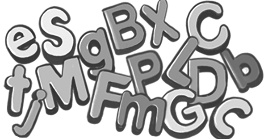 « Les lettres sont de couleurs et de tailles différentes. Certaines sont grandes, et d’autres sont petites. »L’élève trie une collection d’objets d’une façon.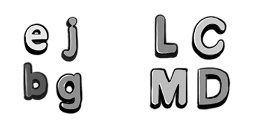 « Ces lettres sont petites, et celles-ci sont grandes. Je ne sais pas comment les trier d’une autre façon. »L’élève trie une collection d’objets de différentes façons, mais ne peut pas déterminer la règle de tri d’un ensemble prétrié.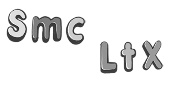                     « J’ai trié les objets en 2                      groupes : les lettres                      courbées et les lettres                       sans courbes. »« Je ne sais pas la règle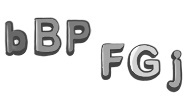 de tri. Les couleurs sontdifférentes, et les taillessont différentes. »L’élève trie avec flexibilité une collection d’objets de différentes façons et détermine la règle de tri d’un ensemble prétrié.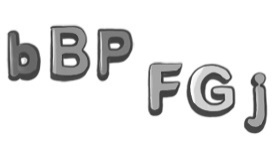 « La règle de tri est : les objets avec des trous, et les objets sans trous. »Observations et documentationObservations et documentationObservations et documentationObservations et documentation